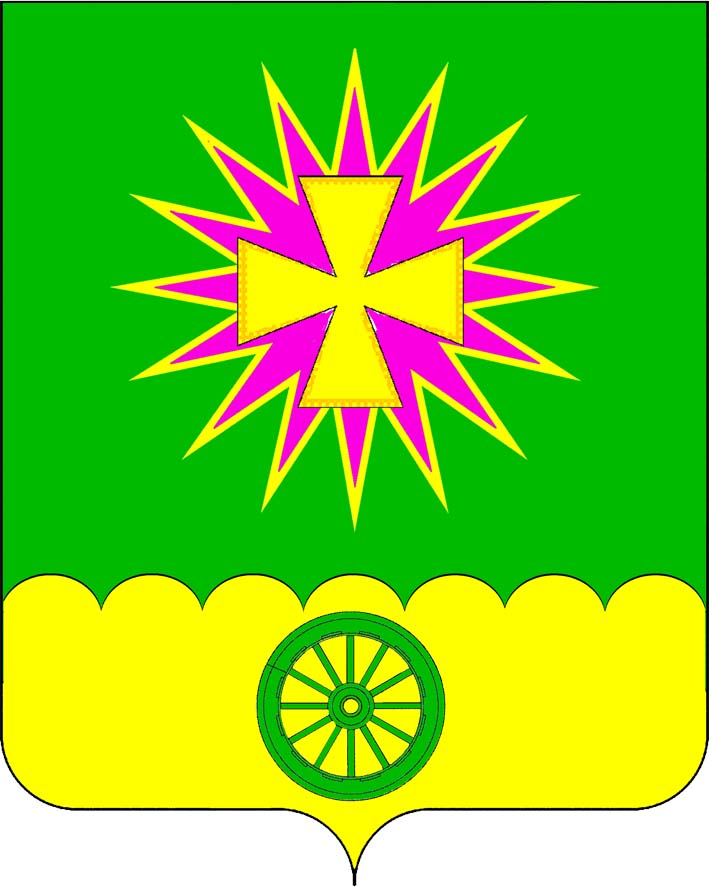 АДМИНИСТРАЦИЯ Нововеличковского сельского поселения Динского района ПОСТАНОВЛЕНИЕот 22.11.2019 222929.04.2019                                                                   № 266                                   станица НововеличковскаяО внесении изменений в постановление администрации Нововеличковского сельского поселения Динского района от 28.11.2016 № 616 «О принятии муниципальной целевой программы «Капитальный ремонт и ремонт автомобильных дорог местного значения Нововеличковского сельского поселения Динского района, мероприятия по обеспечению безопасности дорожного движения на 2017-2019 годы»» В соответствии с частью 5 статьи 8 Устава Нововеличковского сельского поселения Динского района, в целях модернизации автомобильных дорог местного значения на территории населенных пунктов Нововеличковского сельского поселения и безопасности дорожного движения, п о с т а н о в л я ю: Внести изменения в постановление администрации Нововеличковского сельского поселения Динского района от 28.11.2016 № 616 «Капитальный ремонт и ремонт автомобильных дорог местного значения Нововеличковского сельского поселения Динского района, мероприятия по обеспечению безопасности дорожного движения на 2017-2019 годы»», приложение к постановлению утвердить в новой редакции (прилагается).2. Отделу финансов и муниципальных закупок администрации Нововеличковского сельского поселения (Вуймина) обеспечить финансирование мероприятий муниципальной программы «Капитальный ремонт и ремонт автомобильных дорог местного значения Нововеличковского сельского поселения Динского района, мероприятия по обеспечению безопасности дорожного движения на 2017-2019 годы» в пределах средств, предусмотренных на эти цели в бюджете Нововеличковского сельского поселения.3. Отделу ЖКХ, малого и среднего бизнеса администрации Нововеличковского сельского поселения (Токаренко) обеспечить выполнение мероприятий программы.4. Постановление администрации Нововеличковского сельского                    поселения Динского района от 20.11.2019 № 261 «О внесении изменений в                  постановление администрации Нововеличковского сельского поселения               Динского района от 28.11.2016 № 616 «Об утверждении муниципальной                  программы «Капитальный ремонт и ремонт автомобильных дорог местного значения Нововеличковского сельского поселения Динского района, мероприятия по обеспечению безопасности дорожного движения на 2017-2019 годы» признать утратившим силу.5. Отделу по общим и правовым вопросам администрации Нововеличковского сельского поселения (Калитка) разместить настоящее постановление на официальном сайте Нововеличковского сельского поселения Динского района в сети Интернет.	6. Контроль за исполнением постановления оставляю за собой.7. Постановление вступает в силу со дня его подписания.Глава Нововеличковского сельского поселения					                                      Г.М. КоваПриложение к паспорту муниципальной программы «Капитальный ремонт и ремонт автомобильных дорог местного значения Нововеличковского сельского поселения Динского района, мероприятия по обеспечению безопасности дорожного движения на 2017-2019 годы»ПЕРЕЧЕНЬ ОСНОВНЫХ МЕРОПРИЯТИЙ МУНИЦИПАЛЬНОЙ ПРОГРАММЫ  «Капитальный ремонт и ремонт автомобильных дорог местного значения Нововеличковского сельского поселения Динского района, мероприятия по обеспечению безопасности дорожного движения на 2017-2019 годы»Начальник отдела ЖКХ, малого и среднего бизнесаадминистрации  Нововеличковского сельского поселения                                                                                                В.В. Токаренко№п/пНаименование мероприятияИсточники финансированияОбъем финан-сирования, всего(тыс. руб.)2017 год2018 год2019 годНепосредственный результат реализации мероприятияУчастник муниципальной программы 12345671.Содержание и ремонт автомобильных дорог общего пользования, в том числе дорог в поселениях и содержание и ремонт тротуаров вдоль дорог общего пользования, местного значения.всего16219,65862,34019,66337,71.Содержание и ремонт автомобильных дорог общего пользования, в том числе дорог в поселениях и содержание и ремонт тротуаров вдоль дорог общего пользования, местного значения.местный бюджет16219,65862,34019,66337,7Отдел ЖКХ, малого и среднего бизнеса администрации Нововеличковского сельского поселения, подрядчик1.Содержание и ремонт автомобильных дорог общего пользования, в том числе дорог в поселениях и содержание и ремонт тротуаров вдоль дорог общего пользования, местного значения.краевой бюджет--1.Содержание и ремонт автомобильных дорог общего пользования, в том числе дорог в поселениях и содержание и ремонт тротуаров вдоль дорог общего пользования, местного значения.федеральный бюджет--1.Содержание и ремонт автомобильных дорог общего пользования, в том числе дорог в поселениях и содержание и ремонт тротуаров вдоль дорог общего пользования, местного значения.внебюджетные источники--1.1.Ремонт дорог местного значения в               асфальтовом и бетонном исполнении в населенных пунктах Нововеличковского сельского поселения, в том числе:ст. Нововеличковская1) ул. Красная (от ул. Почтовая до ул. Южная) – 1,3 км.2) ул. Степная (от дома №28 до ул. Таманская) -1,19км.ст. Воронцовская1)ул. Красная (от ул. Горького до ул. Выгонной) – 0,61 кмп. Найдорф1) ул. Мира (от ул. Набережная до ул. Красная) – 0,2615 кмВсего4281,81560,0180,02541,81.1.Ремонт дорог местного значения в               асфальтовом и бетонном исполнении в населенных пунктах Нововеличковского сельского поселения, в том числе:ст. Нововеличковская1) ул. Красная (от ул. Почтовая до ул. Южная) – 1,3 км.2) ул. Степная (от дома №28 до ул. Таманская) -1,19км.ст. Воронцовская1)ул. Красная (от ул. Горького до ул. Выгонной) – 0,61 кмп. Найдорф1) ул. Мира (от ул. Набережная до ул. Красная) – 0,2615 кмместный бюджет4281,81560,0180,02541,8Повышение комфортности и безопасности жизнедеятельности населения и хозяйствующих субъектовОтдел ЖКХ, малого и среднего бизнеса администрации Нововеличковского сельского поселения, подрядчик1.1.Ремонт дорог местного значения в               асфальтовом и бетонном исполнении в населенных пунктах Нововеличковского сельского поселения, в том числе:ст. Нововеличковская1) ул. Красная (от ул. Почтовая до ул. Южная) – 1,3 км.2) ул. Степная (от дома №28 до ул. Таманская) -1,19км.ст. Воронцовская1)ул. Красная (от ул. Горького до ул. Выгонной) – 0,61 кмп. Найдорф1) ул. Мира (от ул. Набережная до ул. Красная) – 0,2615 кмкраевой бюджет--Отдел ЖКХ, малого и среднего бизнеса администрации Нововеличковского сельского поселения, подрядчик1.1.Ремонт дорог местного значения в               асфальтовом и бетонном исполнении в населенных пунктах Нововеличковского сельского поселения, в том числе:ст. Нововеличковская1) ул. Красная (от ул. Почтовая до ул. Южная) – 1,3 км.2) ул. Степная (от дома №28 до ул. Таманская) -1,19км.ст. Воронцовская1)ул. Красная (от ул. Горького до ул. Выгонной) – 0,61 кмп. Найдорф1) ул. Мира (от ул. Набережная до ул. Красная) – 0,2615 кмфедеральный бюджет--Отдел ЖКХ, малого и среднего бизнеса администрации Нововеличковского сельского поселения, подрядчик1.1.Ремонт дорог местного значения в               асфальтовом и бетонном исполнении в населенных пунктах Нововеличковского сельского поселения, в том числе:ст. Нововеличковская1) ул. Красная (от ул. Почтовая до ул. Южная) – 1,3 км.2) ул. Степная (от дома №28 до ул. Таманская) -1,19км.ст. Воронцовская1)ул. Красная (от ул. Горького до ул. Выгонной) – 0,61 кмп. Найдорф1) ул. Мира (от ул. Набережная до ул. Красная) – 0,2615 кмвнебюджетные источники--Отдел ЖКХ, малого и среднего бизнеса администрации Нововеличковского сельского поселения, подрядчик1.21.2 Ремонт дорог местного значения в гравийном исполнении в населенных пунктах Нововеличковского сельского поселения, в том числе:2017 годст. Нововеличковская1) ул. Садовая (от ул. Веселой до ул. Короткая) – 0,29 км; 2) ул. Курганная (от дома № 12 до ул. Городской)– 0,79км;3) ул. Садовая (от ул. Курганной до ул. Широкой) -0,2км. 4) ул. Плеханова (от ул. Ленина до ул. Советской) – 0,32км 5) ул. Хмельницкого (от ул. Свердлова до ул. Крупской) – 0,2км.6) ул. Медведовская (от ул. Фрунзе до ул. Коммунаров) – 0,38 км7) ул. Советская (от ул. Толстого до ул. Энгельса) – 0,4 км8) ул. Братская (от ул. Советской до ул. Ленина) – 0,32 км; (от ул. Пролетарской до ул. Садовой) – 0,4 км9) ул. Садовая ( от ул. Казачьей до ул. Шевченко) – 0,16 км ( от ул. Братской до ул. Д.Бедного) – 0,1 км10) ул. Выгонная (от ул. Свердлова до ул. Тургенева) – 0,3 км11) ул. Петровского от ул. Лермонтова до ул. Гоголя) – 0,271 км12) ул. День Победы (от ул. Красная до ул. Ленина)  - 0,18 км; (от ул. Пролетарской до ул. Садовой) – 0,38 км13) ул. Северная от ул. Красная до дома №1 – 0,15 км14) ул. Шаумяна от ул. Красная до ул. Октябрьской – 0,12 км15) ул. Шевченко от ул. Красная до ул. Ленина – 0,17 км16) ул. Б.Хмельницкого – 0,2 кмст. Воронцовская1) ул. Красная от дома №1 до ул. Краснодарская – 0,28 км2) ул. Крайняя от дома №1 до ул. Краснодарская – 0,4 км3) ул. Прямая – 0,07 кмп. Найдорф1) ул. Студенческая – 0,17 км2) ул. Юности от ул. Красной до дома №11 – 0,157 км2018 год ст. Нововеличковская1) ул. Энгельса (от ул. Красная до ул. Городской) –0,96 км.2) ул. Шаумяна (от ул. Красная до ул. Городской) – 1,14 км.3) ул. Пушкина (от ул. Комсомольской до ул. Пушкина, 30) – 1,19 км;4)  ул. Нижняя (от ул. Пролетарской до ул. Нижняя, 27) – 0,77 м;5) ул. Южная (от ул. Красная до ул. Южная, 24) – 0,41 км6) ул. С.Перовской  (от дома 2б  до ул. Красноармейской) – 0,2 км7) ул. Степная (от ул. Фрунзе до ул. Свердлова)- 0,22 км8) ул. Казачья (от дома № 20 до ул. Красная) – 0,15 км, (от дома № 43 до ул. Городской) – 0,499) ул. Д.Победы (от ул. Городской до ул. Красная) – 1,0 км;10) ул. Ул. Свердлова (от ул. Степной до дома № 56) – 1,41 м;11) ул. Толстого (от ул. Пролетарской до дома № 45, от дома № 57а до дома № 61) – 0,38 м2019 годст. Нововеличковская1) ул. Фурманова (от ул. Таманской до ул. Степная) – 0,84 км2)  ул. Плеханова (от ул. Городской до ул. Садовой) – 0,44 км3)  пер. Нижний – 0,20 км4)  ул. Б.Хмельницкого (от ул. Свердлова до ул. Фрунзе) – 0,19 км5)  ул. Левоневского (от ул. Фрунзе до ул. Степной) – 0,41 км6)  ул. Коммунаров (от ул. Медведовской до ул. Левоневского) – 0,5 км7)  ул. Степная (от ул. Медведовской до ул. Б.Хмельницкого) – 0,94 км8)  ул. Краснодарская (от ул. Городской до дома №49) – 0,17 км9)  ул. Садовая (от ул. Пушкина до ул. Ровной) – 0,215 км10)  ул. Ленина (от ул. Колхозной до ул. Шаумяна) – 0,150 км11)  ул. Южная (от ул. Красной до ул. Комсомольской) – 0,43 км12)  ул. Крупской (от ул. Леваневского до дома №34) – 0,085 км13)  ул. Шаумяна (от ул. Красной до дома №17а) – 0,09 км14)  ул. Комсомольская (от ул. Южная до пер. Комсомольский) – 0,47 км15)  ул. Пролетарская (от ул. Южной до дома №1/1; от ул. Северной до дома №104) – 0,2 км16)  ул. Колхозная (от дома №19/1 до ул. Ленина) – 0,16 км17)  пер. Виноградный – 0,155 км18)  ул. Толстого (от дома №48 до дома №52) – 0,09 кмст. Воронцовская1) ул. Крупской (от ул. Ленина до ул. Ровной) – 0,33 км2) пер. Тихий (от ул. Ленина до ул. Ровная) – 0,18 км3) ул. Ленина ( от ул. Краснодарской  до дома №1) – 0,39 кмпос. Найдорф1) ул. Юности (от дома №11 до ул. Цветочной) – 0,75 км;2) ул. Крайняя (от ул. Цветочной до ул. Садовой) – 0,145 кмвсего9053,22850,03007,33195,6Отдел ЖКХ, малого и среднего бизнеса администрации Нововеличковского сельского поселения, подрядчик1.21.2 Ремонт дорог местного значения в гравийном исполнении в населенных пунктах Нововеличковского сельского поселения, в том числе:2017 годст. Нововеличковская1) ул. Садовая (от ул. Веселой до ул. Короткая) – 0,29 км; 2) ул. Курганная (от дома № 12 до ул. Городской)– 0,79км;3) ул. Садовая (от ул. Курганной до ул. Широкой) -0,2км. 4) ул. Плеханова (от ул. Ленина до ул. Советской) – 0,32км 5) ул. Хмельницкого (от ул. Свердлова до ул. Крупской) – 0,2км.6) ул. Медведовская (от ул. Фрунзе до ул. Коммунаров) – 0,38 км7) ул. Советская (от ул. Толстого до ул. Энгельса) – 0,4 км8) ул. Братская (от ул. Советской до ул. Ленина) – 0,32 км; (от ул. Пролетарской до ул. Садовой) – 0,4 км9) ул. Садовая ( от ул. Казачьей до ул. Шевченко) – 0,16 км ( от ул. Братской до ул. Д.Бедного) – 0,1 км10) ул. Выгонная (от ул. Свердлова до ул. Тургенева) – 0,3 км11) ул. Петровского от ул. Лермонтова до ул. Гоголя) – 0,271 км12) ул. День Победы (от ул. Красная до ул. Ленина)  - 0,18 км; (от ул. Пролетарской до ул. Садовой) – 0,38 км13) ул. Северная от ул. Красная до дома №1 – 0,15 км14) ул. Шаумяна от ул. Красная до ул. Октябрьской – 0,12 км15) ул. Шевченко от ул. Красная до ул. Ленина – 0,17 км16) ул. Б.Хмельницкого – 0,2 кмст. Воронцовская1) ул. Красная от дома №1 до ул. Краснодарская – 0,28 км2) ул. Крайняя от дома №1 до ул. Краснодарская – 0,4 км3) ул. Прямая – 0,07 кмп. Найдорф1) ул. Студенческая – 0,17 км2) ул. Юности от ул. Красной до дома №11 – 0,157 км2018 год ст. Нововеличковская1) ул. Энгельса (от ул. Красная до ул. Городской) –0,96 км.2) ул. Шаумяна (от ул. Красная до ул. Городской) – 1,14 км.3) ул. Пушкина (от ул. Комсомольской до ул. Пушкина, 30) – 1,19 км;4)  ул. Нижняя (от ул. Пролетарской до ул. Нижняя, 27) – 0,77 м;5) ул. Южная (от ул. Красная до ул. Южная, 24) – 0,41 км6) ул. С.Перовской  (от дома 2б  до ул. Красноармейской) – 0,2 км7) ул. Степная (от ул. Фрунзе до ул. Свердлова)- 0,22 км8) ул. Казачья (от дома № 20 до ул. Красная) – 0,15 км, (от дома № 43 до ул. Городской) – 0,499) ул. Д.Победы (от ул. Городской до ул. Красная) – 1,0 км;10) ул. Ул. Свердлова (от ул. Степной до дома № 56) – 1,41 м;11) ул. Толстого (от ул. Пролетарской до дома № 45, от дома № 57а до дома № 61) – 0,38 м2019 годст. Нововеличковская1) ул. Фурманова (от ул. Таманской до ул. Степная) – 0,84 км2)  ул. Плеханова (от ул. Городской до ул. Садовой) – 0,44 км3)  пер. Нижний – 0,20 км4)  ул. Б.Хмельницкого (от ул. Свердлова до ул. Фрунзе) – 0,19 км5)  ул. Левоневского (от ул. Фрунзе до ул. Степной) – 0,41 км6)  ул. Коммунаров (от ул. Медведовской до ул. Левоневского) – 0,5 км7)  ул. Степная (от ул. Медведовской до ул. Б.Хмельницкого) – 0,94 км8)  ул. Краснодарская (от ул. Городской до дома №49) – 0,17 км9)  ул. Садовая (от ул. Пушкина до ул. Ровной) – 0,215 км10)  ул. Ленина (от ул. Колхозной до ул. Шаумяна) – 0,150 км11)  ул. Южная (от ул. Красной до ул. Комсомольской) – 0,43 км12)  ул. Крупской (от ул. Леваневского до дома №34) – 0,085 км13)  ул. Шаумяна (от ул. Красной до дома №17а) – 0,09 км14)  ул. Комсомольская (от ул. Южная до пер. Комсомольский) – 0,47 км15)  ул. Пролетарская (от ул. Южной до дома №1/1; от ул. Северной до дома №104) – 0,2 км16)  ул. Колхозная (от дома №19/1 до ул. Ленина) – 0,16 км17)  пер. Виноградный – 0,155 км18)  ул. Толстого (от дома №48 до дома №52) – 0,09 кмст. Воронцовская1) ул. Крупской (от ул. Ленина до ул. Ровной) – 0,33 км2) пер. Тихий (от ул. Ленина до ул. Ровная) – 0,18 км3) ул. Ленина ( от ул. Краснодарской  до дома №1) – 0,39 кмпос. Найдорф1) ул. Юности (от дома №11 до ул. Цветочной) – 0,75 км;2) ул. Крайняя (от ул. Цветочной до ул. Садовой) – 0,145 кмместный бюджет9053,22850,03007,33195,6Повышение комфортности и безопасности жизнедеятельности населения и хозяйствующих субъектовОтдел ЖКХ, малого и среднего бизнеса администрации Нововеличковского сельского поселения, подрядчик1.21.2 Ремонт дорог местного значения в гравийном исполнении в населенных пунктах Нововеличковского сельского поселения, в том числе:2017 годст. Нововеличковская1) ул. Садовая (от ул. Веселой до ул. Короткая) – 0,29 км; 2) ул. Курганная (от дома № 12 до ул. Городской)– 0,79км;3) ул. Садовая (от ул. Курганной до ул. Широкой) -0,2км. 4) ул. Плеханова (от ул. Ленина до ул. Советской) – 0,32км 5) ул. Хмельницкого (от ул. Свердлова до ул. Крупской) – 0,2км.6) ул. Медведовская (от ул. Фрунзе до ул. Коммунаров) – 0,38 км7) ул. Советская (от ул. Толстого до ул. Энгельса) – 0,4 км8) ул. Братская (от ул. Советской до ул. Ленина) – 0,32 км; (от ул. Пролетарской до ул. Садовой) – 0,4 км9) ул. Садовая ( от ул. Казачьей до ул. Шевченко) – 0,16 км ( от ул. Братской до ул. Д.Бедного) – 0,1 км10) ул. Выгонная (от ул. Свердлова до ул. Тургенева) – 0,3 км11) ул. Петровского от ул. Лермонтова до ул. Гоголя) – 0,271 км12) ул. День Победы (от ул. Красная до ул. Ленина)  - 0,18 км; (от ул. Пролетарской до ул. Садовой) – 0,38 км13) ул. Северная от ул. Красная до дома №1 – 0,15 км14) ул. Шаумяна от ул. Красная до ул. Октябрьской – 0,12 км15) ул. Шевченко от ул. Красная до ул. Ленина – 0,17 км16) ул. Б.Хмельницкого – 0,2 кмст. Воронцовская1) ул. Красная от дома №1 до ул. Краснодарская – 0,28 км2) ул. Крайняя от дома №1 до ул. Краснодарская – 0,4 км3) ул. Прямая – 0,07 кмп. Найдорф1) ул. Студенческая – 0,17 км2) ул. Юности от ул. Красной до дома №11 – 0,157 км2018 год ст. Нововеличковская1) ул. Энгельса (от ул. Красная до ул. Городской) –0,96 км.2) ул. Шаумяна (от ул. Красная до ул. Городской) – 1,14 км.3) ул. Пушкина (от ул. Комсомольской до ул. Пушкина, 30) – 1,19 км;4)  ул. Нижняя (от ул. Пролетарской до ул. Нижняя, 27) – 0,77 м;5) ул. Южная (от ул. Красная до ул. Южная, 24) – 0,41 км6) ул. С.Перовской  (от дома 2б  до ул. Красноармейской) – 0,2 км7) ул. Степная (от ул. Фрунзе до ул. Свердлова)- 0,22 км8) ул. Казачья (от дома № 20 до ул. Красная) – 0,15 км, (от дома № 43 до ул. Городской) – 0,499) ул. Д.Победы (от ул. Городской до ул. Красная) – 1,0 км;10) ул. Ул. Свердлова (от ул. Степной до дома № 56) – 1,41 м;11) ул. Толстого (от ул. Пролетарской до дома № 45, от дома № 57а до дома № 61) – 0,38 м2019 годст. Нововеличковская1) ул. Фурманова (от ул. Таманской до ул. Степная) – 0,84 км2)  ул. Плеханова (от ул. Городской до ул. Садовой) – 0,44 км3)  пер. Нижний – 0,20 км4)  ул. Б.Хмельницкого (от ул. Свердлова до ул. Фрунзе) – 0,19 км5)  ул. Левоневского (от ул. Фрунзе до ул. Степной) – 0,41 км6)  ул. Коммунаров (от ул. Медведовской до ул. Левоневского) – 0,5 км7)  ул. Степная (от ул. Медведовской до ул. Б.Хмельницкого) – 0,94 км8)  ул. Краснодарская (от ул. Городской до дома №49) – 0,17 км9)  ул. Садовая (от ул. Пушкина до ул. Ровной) – 0,215 км10)  ул. Ленина (от ул. Колхозной до ул. Шаумяна) – 0,150 км11)  ул. Южная (от ул. Красной до ул. Комсомольской) – 0,43 км12)  ул. Крупской (от ул. Леваневского до дома №34) – 0,085 км13)  ул. Шаумяна (от ул. Красной до дома №17а) – 0,09 км14)  ул. Комсомольская (от ул. Южная до пер. Комсомольский) – 0,47 км15)  ул. Пролетарская (от ул. Южной до дома №1/1; от ул. Северной до дома №104) – 0,2 км16)  ул. Колхозная (от дома №19/1 до ул. Ленина) – 0,16 км17)  пер. Виноградный – 0,155 км18)  ул. Толстого (от дома №48 до дома №52) – 0,09 кмст. Воронцовская1) ул. Крупской (от ул. Ленина до ул. Ровной) – 0,33 км2) пер. Тихий (от ул. Ленина до ул. Ровная) – 0,18 км3) ул. Ленина ( от ул. Краснодарской  до дома №1) – 0,39 кмпос. Найдорф1) ул. Юности (от дома №11 до ул. Цветочной) – 0,75 км;2) ул. Крайняя (от ул. Цветочной до ул. Садовой) – 0,145 кмкраевой бюджет----1.21.2 Ремонт дорог местного значения в гравийном исполнении в населенных пунктах Нововеличковского сельского поселения, в том числе:2017 годст. Нововеличковская1) ул. Садовая (от ул. Веселой до ул. Короткая) – 0,29 км; 2) ул. Курганная (от дома № 12 до ул. Городской)– 0,79км;3) ул. Садовая (от ул. Курганной до ул. Широкой) -0,2км. 4) ул. Плеханова (от ул. Ленина до ул. Советской) – 0,32км 5) ул. Хмельницкого (от ул. Свердлова до ул. Крупской) – 0,2км.6) ул. Медведовская (от ул. Фрунзе до ул. Коммунаров) – 0,38 км7) ул. Советская (от ул. Толстого до ул. Энгельса) – 0,4 км8) ул. Братская (от ул. Советской до ул. Ленина) – 0,32 км; (от ул. Пролетарской до ул. Садовой) – 0,4 км9) ул. Садовая ( от ул. Казачьей до ул. Шевченко) – 0,16 км ( от ул. Братской до ул. Д.Бедного) – 0,1 км10) ул. Выгонная (от ул. Свердлова до ул. Тургенева) – 0,3 км11) ул. Петровского от ул. Лермонтова до ул. Гоголя) – 0,271 км12) ул. День Победы (от ул. Красная до ул. Ленина)  - 0,18 км; (от ул. Пролетарской до ул. Садовой) – 0,38 км13) ул. Северная от ул. Красная до дома №1 – 0,15 км14) ул. Шаумяна от ул. Красная до ул. Октябрьской – 0,12 км15) ул. Шевченко от ул. Красная до ул. Ленина – 0,17 км16) ул. Б.Хмельницкого – 0,2 кмст. Воронцовская1) ул. Красная от дома №1 до ул. Краснодарская – 0,28 км2) ул. Крайняя от дома №1 до ул. Краснодарская – 0,4 км3) ул. Прямая – 0,07 кмп. Найдорф1) ул. Студенческая – 0,17 км2) ул. Юности от ул. Красной до дома №11 – 0,157 км2018 год ст. Нововеличковская1) ул. Энгельса (от ул. Красная до ул. Городской) –0,96 км.2) ул. Шаумяна (от ул. Красная до ул. Городской) – 1,14 км.3) ул. Пушкина (от ул. Комсомольской до ул. Пушкина, 30) – 1,19 км;4)  ул. Нижняя (от ул. Пролетарской до ул. Нижняя, 27) – 0,77 м;5) ул. Южная (от ул. Красная до ул. Южная, 24) – 0,41 км6) ул. С.Перовской  (от дома 2б  до ул. Красноармейской) – 0,2 км7) ул. Степная (от ул. Фрунзе до ул. Свердлова)- 0,22 км8) ул. Казачья (от дома № 20 до ул. Красная) – 0,15 км, (от дома № 43 до ул. Городской) – 0,499) ул. Д.Победы (от ул. Городской до ул. Красная) – 1,0 км;10) ул. Ул. Свердлова (от ул. Степной до дома № 56) – 1,41 м;11) ул. Толстого (от ул. Пролетарской до дома № 45, от дома № 57а до дома № 61) – 0,38 м2019 годст. Нововеличковская1) ул. Фурманова (от ул. Таманской до ул. Степная) – 0,84 км2)  ул. Плеханова (от ул. Городской до ул. Садовой) – 0,44 км3)  пер. Нижний – 0,20 км4)  ул. Б.Хмельницкого (от ул. Свердлова до ул. Фрунзе) – 0,19 км5)  ул. Левоневского (от ул. Фрунзе до ул. Степной) – 0,41 км6)  ул. Коммунаров (от ул. Медведовской до ул. Левоневского) – 0,5 км7)  ул. Степная (от ул. Медведовской до ул. Б.Хмельницкого) – 0,94 км8)  ул. Краснодарская (от ул. Городской до дома №49) – 0,17 км9)  ул. Садовая (от ул. Пушкина до ул. Ровной) – 0,215 км10)  ул. Ленина (от ул. Колхозной до ул. Шаумяна) – 0,150 км11)  ул. Южная (от ул. Красной до ул. Комсомольской) – 0,43 км12)  ул. Крупской (от ул. Леваневского до дома №34) – 0,085 км13)  ул. Шаумяна (от ул. Красной до дома №17а) – 0,09 км14)  ул. Комсомольская (от ул. Южная до пер. Комсомольский) – 0,47 км15)  ул. Пролетарская (от ул. Южной до дома №1/1; от ул. Северной до дома №104) – 0,2 км16)  ул. Колхозная (от дома №19/1 до ул. Ленина) – 0,16 км17)  пер. Виноградный – 0,155 км18)  ул. Толстого (от дома №48 до дома №52) – 0,09 кмст. Воронцовская1) ул. Крупской (от ул. Ленина до ул. Ровной) – 0,33 км2) пер. Тихий (от ул. Ленина до ул. Ровная) – 0,18 км3) ул. Ленина ( от ул. Краснодарской  до дома №1) – 0,39 кмпос. Найдорф1) ул. Юности (от дома №11 до ул. Цветочной) – 0,75 км;2) ул. Крайняя (от ул. Цветочной до ул. Садовой) – 0,145 кмфедеральный бюджет----1.21.2 Ремонт дорог местного значения в гравийном исполнении в населенных пунктах Нововеличковского сельского поселения, в том числе:2017 годст. Нововеличковская1) ул. Садовая (от ул. Веселой до ул. Короткая) – 0,29 км; 2) ул. Курганная (от дома № 12 до ул. Городской)– 0,79км;3) ул. Садовая (от ул. Курганной до ул. Широкой) -0,2км. 4) ул. Плеханова (от ул. Ленина до ул. Советской) – 0,32км 5) ул. Хмельницкого (от ул. Свердлова до ул. Крупской) – 0,2км.6) ул. Медведовская (от ул. Фрунзе до ул. Коммунаров) – 0,38 км7) ул. Советская (от ул. Толстого до ул. Энгельса) – 0,4 км8) ул. Братская (от ул. Советской до ул. Ленина) – 0,32 км; (от ул. Пролетарской до ул. Садовой) – 0,4 км9) ул. Садовая ( от ул. Казачьей до ул. Шевченко) – 0,16 км ( от ул. Братской до ул. Д.Бедного) – 0,1 км10) ул. Выгонная (от ул. Свердлова до ул. Тургенева) – 0,3 км11) ул. Петровского от ул. Лермонтова до ул. Гоголя) – 0,271 км12) ул. День Победы (от ул. Красная до ул. Ленина)  - 0,18 км; (от ул. Пролетарской до ул. Садовой) – 0,38 км13) ул. Северная от ул. Красная до дома №1 – 0,15 км14) ул. Шаумяна от ул. Красная до ул. Октябрьской – 0,12 км15) ул. Шевченко от ул. Красная до ул. Ленина – 0,17 км16) ул. Б.Хмельницкого – 0,2 кмст. Воронцовская1) ул. Красная от дома №1 до ул. Краснодарская – 0,28 км2) ул. Крайняя от дома №1 до ул. Краснодарская – 0,4 км3) ул. Прямая – 0,07 кмп. Найдорф1) ул. Студенческая – 0,17 км2) ул. Юности от ул. Красной до дома №11 – 0,157 км2018 год ст. Нововеличковская1) ул. Энгельса (от ул. Красная до ул. Городской) –0,96 км.2) ул. Шаумяна (от ул. Красная до ул. Городской) – 1,14 км.3) ул. Пушкина (от ул. Комсомольской до ул. Пушкина, 30) – 1,19 км;4)  ул. Нижняя (от ул. Пролетарской до ул. Нижняя, 27) – 0,77 м;5) ул. Южная (от ул. Красная до ул. Южная, 24) – 0,41 км6) ул. С.Перовской  (от дома 2б  до ул. Красноармейской) – 0,2 км7) ул. Степная (от ул. Фрунзе до ул. Свердлова)- 0,22 км8) ул. Казачья (от дома № 20 до ул. Красная) – 0,15 км, (от дома № 43 до ул. Городской) – 0,499) ул. Д.Победы (от ул. Городской до ул. Красная) – 1,0 км;10) ул. Ул. Свердлова (от ул. Степной до дома № 56) – 1,41 м;11) ул. Толстого (от ул. Пролетарской до дома № 45, от дома № 57а до дома № 61) – 0,38 м2019 годст. Нововеличковская1) ул. Фурманова (от ул. Таманской до ул. Степная) – 0,84 км2)  ул. Плеханова (от ул. Городской до ул. Садовой) – 0,44 км3)  пер. Нижний – 0,20 км4)  ул. Б.Хмельницкого (от ул. Свердлова до ул. Фрунзе) – 0,19 км5)  ул. Левоневского (от ул. Фрунзе до ул. Степной) – 0,41 км6)  ул. Коммунаров (от ул. Медведовской до ул. Левоневского) – 0,5 км7)  ул. Степная (от ул. Медведовской до ул. Б.Хмельницкого) – 0,94 км8)  ул. Краснодарская (от ул. Городской до дома №49) – 0,17 км9)  ул. Садовая (от ул. Пушкина до ул. Ровной) – 0,215 км10)  ул. Ленина (от ул. Колхозной до ул. Шаумяна) – 0,150 км11)  ул. Южная (от ул. Красной до ул. Комсомольской) – 0,43 км12)  ул. Крупской (от ул. Леваневского до дома №34) – 0,085 км13)  ул. Шаумяна (от ул. Красной до дома №17а) – 0,09 км14)  ул. Комсомольская (от ул. Южная до пер. Комсомольский) – 0,47 км15)  ул. Пролетарская (от ул. Южной до дома №1/1; от ул. Северной до дома №104) – 0,2 км16)  ул. Колхозная (от дома №19/1 до ул. Ленина) – 0,16 км17)  пер. Виноградный – 0,155 км18)  ул. Толстого (от дома №48 до дома №52) – 0,09 кмст. Воронцовская1) ул. Крупской (от ул. Ленина до ул. Ровной) – 0,33 км2) пер. Тихий (от ул. Ленина до ул. Ровная) – 0,18 км3) ул. Ленина ( от ул. Краснодарской  до дома №1) – 0,39 кмпос. Найдорф1) ул. Юности (от дома №11 до ул. Цветочной) – 0,75 км;2) ул. Крайняя (от ул. Цветочной до ул. Садовой) – 0,145 кмвнебюджетные источники----1.31.3  Работы по содержанию дорог: грейдирование, восстановление дорожного покрытия, уборка снега:ст. Нововеличковская2017 год1) ул. Пролетарская (от ул. Нижней до ул. Ровной) – 0,525 км (от ул. Перовской до ул. Веселой) – 1,45 км; - 1,975 км2) ул. Толстого (от ул. Садовой до ул. Городской) – 0,48 км;3) ул. Д. Бедного (от ул. Городской до ул. Садовая) – 0,43 км;4) ул. Набережная (от п. Вольный до дома №46) – 0,85 км;5) ул. Шаумна (от ул. Садовой до ул. Городской) – 0,49 км;6) ул. Красноармейская (от ул. Городской до ул. Пролетарской) – 0,88 км7) ул. Лермонтова (от ул. Петровского до ул. Свердлова) – 0,613 км;8) ул. Невского ( от ул. Почтовой до ул. Степной) – 0,49 км9) ул. Мышастовская (от ул. Свердлова до дома №1) – 0,18 км;10) ул. Казачья (от ул. Красная до ул. Виноградная) – 0,83 км; 11) ул. Шевченко (от ул. Красная до ул. Виноградная) – 0,47 км;12) п. Виноградный (от дома №1 до ул. Виноградная) – 0,2 км;13) ул. Энгельса ( от ул. Красной до дома №2) – 0,9 км;14) ул. Свердлова ( от ул. Степной до дома №32(СОШ №38) – 1,15 км;15) ул. Ленина (от ул. Веселой до ул. Колхозной) – 1,36 км;16) ул. Южная (от ул. Красной до ул. Садовой) – 0,51 км;17) ул. Садовая ( от ул. Красноармейской до ул. Колхозной) – 1,03 км;18) ул. Колхозная (от ул. Городской до ул. Пролетарской) – 0,89 км;п. Найдорф.  1) ул. Тепличная (от ул .Мира до МКД №6 по  ул. Тепличная ) 0,3 км.Ст. Воронцовская1) ул. Крупской (от ул. Красная до дома №1) – 0,5 км;2) ул. Космонавтов (от дома №1 до ул. Красная) – 0,41 км3) ул. Социалистическая (от ул. Красная до дома №1) – 0,19 км 2018 годст. Нововеличковская1) ул. Фрунзе (от ул. Степной до ул. Выгонной) – 2,1 км;2) ул. Пролетарская – 3,75 км;3) пер. Нижний – 0,25 км4) пер. Пушкина – 0,25 км5) пер. Н.Примака – 0,25 км2019 годст. Нововеличковская1) ул. Выгонная (от ул. Свердлова до ул. Тургенева) – 0,44 км;2) ул. Советская (от ул. Толстого до ул. Энгельса) – 0,53 км;3) ул. Садовая (от ул. Короткой  до ул. Колхозной) – 1,6 км4) ул. Д.Победы (от ул. Ленина  до дома №1) – 0,45 км;5) ул. Энгельса (от ул. Красной до ул. Виноградной) – 0,77 км;6) ул. Красноармейская (от ул. Красной до ул. Городской) – 1,14 км;7) ул. Садовая (от ул. Красноармейской до ул. Бежко) – 0,67 км;8) ул. Казачья (от ул. Красной до ул. Виноградной) – 0,72 км;9) ул. Д.Бедного (от ул. Пролетарской до ул. Городской) – 0,92 км;10) ул. Шевченко (от ул. Красной до ул. Виноградной) – 0,46км;11) ул. Виноградная (от ул. Шевченко до дома №48) – 0,43 км;12) ул. Степная (от ул. Шевченко до ул. Фрунзе) – 0,83 км;13) ул. Широкая (от ул. Красной до ул. Городской) – 1,1 км;14) ул. Ровная (от ул. Красной до ул. Городской) – 1,1 км;15) ул. Садовая (от ул. Бежко до ул. Колхозной) – 0,37 км;16) ул. Колхозная (от ул. Городской до ул. Красной) – 1,17 км;17) ул. Свердлова (от ул. Дома №32 до ул. Леваневского) – 0,52 км;18) ул. Шевченко (от ул. Садовой до ул. Виноградной) – 0,965 км19) ул. Виноградная (от р.Понура до дома №51) – 0,85 км20) ул. Тургенева (от ул. Красной по ул. Лермонтова до р. Понура) – 0,73 км21) ул. Гоголя (от ул. Красной до ул. Степной) – 0,7 км22) ул. Седина (от ул. Красной до р. Понура) – 0,25 км23) ул. Комсомольская (от ул. Пушкина до ул. Нижней) – 0,14 км24) ул. Октябрьская от ул. Д.Бедного до ул. Перовской – 0,23 км25) ул. Д.Бедного (от ул. Октябрьской до ул. Городской) – 1,13 кмст. Воронцовская1) ул. Угольная (от ул. Красной до кладбища) – 0,48 км2) ул. Горького (от ФАП до дома №1) – 0,43 кмВсего2282,31352,3530,0400,01.31.3  Работы по содержанию дорог: грейдирование, восстановление дорожного покрытия, уборка снега:ст. Нововеличковская2017 год1) ул. Пролетарская (от ул. Нижней до ул. Ровной) – 0,525 км (от ул. Перовской до ул. Веселой) – 1,45 км; - 1,975 км2) ул. Толстого (от ул. Садовой до ул. Городской) – 0,48 км;3) ул. Д. Бедного (от ул. Городской до ул. Садовая) – 0,43 км;4) ул. Набережная (от п. Вольный до дома №46) – 0,85 км;5) ул. Шаумна (от ул. Садовой до ул. Городской) – 0,49 км;6) ул. Красноармейская (от ул. Городской до ул. Пролетарской) – 0,88 км7) ул. Лермонтова (от ул. Петровского до ул. Свердлова) – 0,613 км;8) ул. Невского ( от ул. Почтовой до ул. Степной) – 0,49 км9) ул. Мышастовская (от ул. Свердлова до дома №1) – 0,18 км;10) ул. Казачья (от ул. Красная до ул. Виноградная) – 0,83 км; 11) ул. Шевченко (от ул. Красная до ул. Виноградная) – 0,47 км;12) п. Виноградный (от дома №1 до ул. Виноградная) – 0,2 км;13) ул. Энгельса ( от ул. Красной до дома №2) – 0,9 км;14) ул. Свердлова ( от ул. Степной до дома №32(СОШ №38) – 1,15 км;15) ул. Ленина (от ул. Веселой до ул. Колхозной) – 1,36 км;16) ул. Южная (от ул. Красной до ул. Садовой) – 0,51 км;17) ул. Садовая ( от ул. Красноармейской до ул. Колхозной) – 1,03 км;18) ул. Колхозная (от ул. Городской до ул. Пролетарской) – 0,89 км;п. Найдорф.  1) ул. Тепличная (от ул .Мира до МКД №6 по  ул. Тепличная ) 0,3 км.Ст. Воронцовская1) ул. Крупской (от ул. Красная до дома №1) – 0,5 км;2) ул. Космонавтов (от дома №1 до ул. Красная) – 0,41 км3) ул. Социалистическая (от ул. Красная до дома №1) – 0,19 км 2018 годст. Нововеличковская1) ул. Фрунзе (от ул. Степной до ул. Выгонной) – 2,1 км;2) ул. Пролетарская – 3,75 км;3) пер. Нижний – 0,25 км4) пер. Пушкина – 0,25 км5) пер. Н.Примака – 0,25 км2019 годст. Нововеличковская1) ул. Выгонная (от ул. Свердлова до ул. Тургенева) – 0,44 км;2) ул. Советская (от ул. Толстого до ул. Энгельса) – 0,53 км;3) ул. Садовая (от ул. Короткой  до ул. Колхозной) – 1,6 км4) ул. Д.Победы (от ул. Ленина  до дома №1) – 0,45 км;5) ул. Энгельса (от ул. Красной до ул. Виноградной) – 0,77 км;6) ул. Красноармейская (от ул. Красной до ул. Городской) – 1,14 км;7) ул. Садовая (от ул. Красноармейской до ул. Бежко) – 0,67 км;8) ул. Казачья (от ул. Красной до ул. Виноградной) – 0,72 км;9) ул. Д.Бедного (от ул. Пролетарской до ул. Городской) – 0,92 км;10) ул. Шевченко (от ул. Красной до ул. Виноградной) – 0,46км;11) ул. Виноградная (от ул. Шевченко до дома №48) – 0,43 км;12) ул. Степная (от ул. Шевченко до ул. Фрунзе) – 0,83 км;13) ул. Широкая (от ул. Красной до ул. Городской) – 1,1 км;14) ул. Ровная (от ул. Красной до ул. Городской) – 1,1 км;15) ул. Садовая (от ул. Бежко до ул. Колхозной) – 0,37 км;16) ул. Колхозная (от ул. Городской до ул. Красной) – 1,17 км;17) ул. Свердлова (от ул. Дома №32 до ул. Леваневского) – 0,52 км;18) ул. Шевченко (от ул. Садовой до ул. Виноградной) – 0,965 км19) ул. Виноградная (от р.Понура до дома №51) – 0,85 км20) ул. Тургенева (от ул. Красной по ул. Лермонтова до р. Понура) – 0,73 км21) ул. Гоголя (от ул. Красной до ул. Степной) – 0,7 км22) ул. Седина (от ул. Красной до р. Понура) – 0,25 км23) ул. Комсомольская (от ул. Пушкина до ул. Нижней) – 0,14 км24) ул. Октябрьская от ул. Д.Бедного до ул. Перовской – 0,23 км25) ул. Д.Бедного (от ул. Октябрьской до ул. Городской) – 1,13 кмст. Воронцовская1) ул. Угольная (от ул. Красной до кладбища) – 0,48 км2) ул. Горького (от ФАП до дома №1) – 0,43 кмместный бюджет2282,31352,3530,0400,0Повышение комфортности и безопасности жизнедеятельности населения и хозяйствующих субъектовОтдел ЖКХ, малого и среднего бизнеса администрации Нововеличковского сельского поселения, подрядчик1.31.3  Работы по содержанию дорог: грейдирование, восстановление дорожного покрытия, уборка снега:ст. Нововеличковская2017 год1) ул. Пролетарская (от ул. Нижней до ул. Ровной) – 0,525 км (от ул. Перовской до ул. Веселой) – 1,45 км; - 1,975 км2) ул. Толстого (от ул. Садовой до ул. Городской) – 0,48 км;3) ул. Д. Бедного (от ул. Городской до ул. Садовая) – 0,43 км;4) ул. Набережная (от п. Вольный до дома №46) – 0,85 км;5) ул. Шаумна (от ул. Садовой до ул. Городской) – 0,49 км;6) ул. Красноармейская (от ул. Городской до ул. Пролетарской) – 0,88 км7) ул. Лермонтова (от ул. Петровского до ул. Свердлова) – 0,613 км;8) ул. Невского ( от ул. Почтовой до ул. Степной) – 0,49 км9) ул. Мышастовская (от ул. Свердлова до дома №1) – 0,18 км;10) ул. Казачья (от ул. Красная до ул. Виноградная) – 0,83 км; 11) ул. Шевченко (от ул. Красная до ул. Виноградная) – 0,47 км;12) п. Виноградный (от дома №1 до ул. Виноградная) – 0,2 км;13) ул. Энгельса ( от ул. Красной до дома №2) – 0,9 км;14) ул. Свердлова ( от ул. Степной до дома №32(СОШ №38) – 1,15 км;15) ул. Ленина (от ул. Веселой до ул. Колхозной) – 1,36 км;16) ул. Южная (от ул. Красной до ул. Садовой) – 0,51 км;17) ул. Садовая ( от ул. Красноармейской до ул. Колхозной) – 1,03 км;18) ул. Колхозная (от ул. Городской до ул. Пролетарской) – 0,89 км;п. Найдорф.  1) ул. Тепличная (от ул .Мира до МКД №6 по  ул. Тепличная ) 0,3 км.Ст. Воронцовская1) ул. Крупской (от ул. Красная до дома №1) – 0,5 км;2) ул. Космонавтов (от дома №1 до ул. Красная) – 0,41 км3) ул. Социалистическая (от ул. Красная до дома №1) – 0,19 км 2018 годст. Нововеличковская1) ул. Фрунзе (от ул. Степной до ул. Выгонной) – 2,1 км;2) ул. Пролетарская – 3,75 км;3) пер. Нижний – 0,25 км4) пер. Пушкина – 0,25 км5) пер. Н.Примака – 0,25 км2019 годст. Нововеличковская1) ул. Выгонная (от ул. Свердлова до ул. Тургенева) – 0,44 км;2) ул. Советская (от ул. Толстого до ул. Энгельса) – 0,53 км;3) ул. Садовая (от ул. Короткой  до ул. Колхозной) – 1,6 км4) ул. Д.Победы (от ул. Ленина  до дома №1) – 0,45 км;5) ул. Энгельса (от ул. Красной до ул. Виноградной) – 0,77 км;6) ул. Красноармейская (от ул. Красной до ул. Городской) – 1,14 км;7) ул. Садовая (от ул. Красноармейской до ул. Бежко) – 0,67 км;8) ул. Казачья (от ул. Красной до ул. Виноградной) – 0,72 км;9) ул. Д.Бедного (от ул. Пролетарской до ул. Городской) – 0,92 км;10) ул. Шевченко (от ул. Красной до ул. Виноградной) – 0,46км;11) ул. Виноградная (от ул. Шевченко до дома №48) – 0,43 км;12) ул. Степная (от ул. Шевченко до ул. Фрунзе) – 0,83 км;13) ул. Широкая (от ул. Красной до ул. Городской) – 1,1 км;14) ул. Ровная (от ул. Красной до ул. Городской) – 1,1 км;15) ул. Садовая (от ул. Бежко до ул. Колхозной) – 0,37 км;16) ул. Колхозная (от ул. Городской до ул. Красной) – 1,17 км;17) ул. Свердлова (от ул. Дома №32 до ул. Леваневского) – 0,52 км;18) ул. Шевченко (от ул. Садовой до ул. Виноградной) – 0,965 км19) ул. Виноградная (от р.Понура до дома №51) – 0,85 км20) ул. Тургенева (от ул. Красной по ул. Лермонтова до р. Понура) – 0,73 км21) ул. Гоголя (от ул. Красной до ул. Степной) – 0,7 км22) ул. Седина (от ул. Красной до р. Понура) – 0,25 км23) ул. Комсомольская (от ул. Пушкина до ул. Нижней) – 0,14 км24) ул. Октябрьская от ул. Д.Бедного до ул. Перовской – 0,23 км25) ул. Д.Бедного (от ул. Октябрьской до ул. Городской) – 1,13 кмст. Воронцовская1) ул. Угольная (от ул. Красной до кладбища) – 0,48 км2) ул. Горького (от ФАП до дома №1) – 0,43 кмкраевой бюджет1.31.3  Работы по содержанию дорог: грейдирование, восстановление дорожного покрытия, уборка снега:ст. Нововеличковская2017 год1) ул. Пролетарская (от ул. Нижней до ул. Ровной) – 0,525 км (от ул. Перовской до ул. Веселой) – 1,45 км; - 1,975 км2) ул. Толстого (от ул. Садовой до ул. Городской) – 0,48 км;3) ул. Д. Бедного (от ул. Городской до ул. Садовая) – 0,43 км;4) ул. Набережная (от п. Вольный до дома №46) – 0,85 км;5) ул. Шаумна (от ул. Садовой до ул. Городской) – 0,49 км;6) ул. Красноармейская (от ул. Городской до ул. Пролетарской) – 0,88 км7) ул. Лермонтова (от ул. Петровского до ул. Свердлова) – 0,613 км;8) ул. Невского ( от ул. Почтовой до ул. Степной) – 0,49 км9) ул. Мышастовская (от ул. Свердлова до дома №1) – 0,18 км;10) ул. Казачья (от ул. Красная до ул. Виноградная) – 0,83 км; 11) ул. Шевченко (от ул. Красная до ул. Виноградная) – 0,47 км;12) п. Виноградный (от дома №1 до ул. Виноградная) – 0,2 км;13) ул. Энгельса ( от ул. Красной до дома №2) – 0,9 км;14) ул. Свердлова ( от ул. Степной до дома №32(СОШ №38) – 1,15 км;15) ул. Ленина (от ул. Веселой до ул. Колхозной) – 1,36 км;16) ул. Южная (от ул. Красной до ул. Садовой) – 0,51 км;17) ул. Садовая ( от ул. Красноармейской до ул. Колхозной) – 1,03 км;18) ул. Колхозная (от ул. Городской до ул. Пролетарской) – 0,89 км;п. Найдорф.  1) ул. Тепличная (от ул .Мира до МКД №6 по  ул. Тепличная ) 0,3 км.Ст. Воронцовская1) ул. Крупской (от ул. Красная до дома №1) – 0,5 км;2) ул. Космонавтов (от дома №1 до ул. Красная) – 0,41 км3) ул. Социалистическая (от ул. Красная до дома №1) – 0,19 км 2018 годст. Нововеличковская1) ул. Фрунзе (от ул. Степной до ул. Выгонной) – 2,1 км;2) ул. Пролетарская – 3,75 км;3) пер. Нижний – 0,25 км4) пер. Пушкина – 0,25 км5) пер. Н.Примака – 0,25 км2019 годст. Нововеличковская1) ул. Выгонная (от ул. Свердлова до ул. Тургенева) – 0,44 км;2) ул. Советская (от ул. Толстого до ул. Энгельса) – 0,53 км;3) ул. Садовая (от ул. Короткой  до ул. Колхозной) – 1,6 км4) ул. Д.Победы (от ул. Ленина  до дома №1) – 0,45 км;5) ул. Энгельса (от ул. Красной до ул. Виноградной) – 0,77 км;6) ул. Красноармейская (от ул. Красной до ул. Городской) – 1,14 км;7) ул. Садовая (от ул. Красноармейской до ул. Бежко) – 0,67 км;8) ул. Казачья (от ул. Красной до ул. Виноградной) – 0,72 км;9) ул. Д.Бедного (от ул. Пролетарской до ул. Городской) – 0,92 км;10) ул. Шевченко (от ул. Красной до ул. Виноградной) – 0,46км;11) ул. Виноградная (от ул. Шевченко до дома №48) – 0,43 км;12) ул. Степная (от ул. Шевченко до ул. Фрунзе) – 0,83 км;13) ул. Широкая (от ул. Красной до ул. Городской) – 1,1 км;14) ул. Ровная (от ул. Красной до ул. Городской) – 1,1 км;15) ул. Садовая (от ул. Бежко до ул. Колхозной) – 0,37 км;16) ул. Колхозная (от ул. Городской до ул. Красной) – 1,17 км;17) ул. Свердлова (от ул. Дома №32 до ул. Леваневского) – 0,52 км;18) ул. Шевченко (от ул. Садовой до ул. Виноградной) – 0,965 км19) ул. Виноградная (от р.Понура до дома №51) – 0,85 км20) ул. Тургенева (от ул. Красной по ул. Лермонтова до р. Понура) – 0,73 км21) ул. Гоголя (от ул. Красной до ул. Степной) – 0,7 км22) ул. Седина (от ул. Красной до р. Понура) – 0,25 км23) ул. Комсомольская (от ул. Пушкина до ул. Нижней) – 0,14 км24) ул. Октябрьская от ул. Д.Бедного до ул. Перовской – 0,23 км25) ул. Д.Бедного (от ул. Октябрьской до ул. Городской) – 1,13 кмст. Воронцовская1) ул. Угольная (от ул. Красной до кладбища) – 0,48 км2) ул. Горького (от ФАП до дома №1) – 0,43 кмфедеральный бюджет1.31.3  Работы по содержанию дорог: грейдирование, восстановление дорожного покрытия, уборка снега:ст. Нововеличковская2017 год1) ул. Пролетарская (от ул. Нижней до ул. Ровной) – 0,525 км (от ул. Перовской до ул. Веселой) – 1,45 км; - 1,975 км2) ул. Толстого (от ул. Садовой до ул. Городской) – 0,48 км;3) ул. Д. Бедного (от ул. Городской до ул. Садовая) – 0,43 км;4) ул. Набережная (от п. Вольный до дома №46) – 0,85 км;5) ул. Шаумна (от ул. Садовой до ул. Городской) – 0,49 км;6) ул. Красноармейская (от ул. Городской до ул. Пролетарской) – 0,88 км7) ул. Лермонтова (от ул. Петровского до ул. Свердлова) – 0,613 км;8) ул. Невского ( от ул. Почтовой до ул. Степной) – 0,49 км9) ул. Мышастовская (от ул. Свердлова до дома №1) – 0,18 км;10) ул. Казачья (от ул. Красная до ул. Виноградная) – 0,83 км; 11) ул. Шевченко (от ул. Красная до ул. Виноградная) – 0,47 км;12) п. Виноградный (от дома №1 до ул. Виноградная) – 0,2 км;13) ул. Энгельса ( от ул. Красной до дома №2) – 0,9 км;14) ул. Свердлова ( от ул. Степной до дома №32(СОШ №38) – 1,15 км;15) ул. Ленина (от ул. Веселой до ул. Колхозной) – 1,36 км;16) ул. Южная (от ул. Красной до ул. Садовой) – 0,51 км;17) ул. Садовая ( от ул. Красноармейской до ул. Колхозной) – 1,03 км;18) ул. Колхозная (от ул. Городской до ул. Пролетарской) – 0,89 км;п. Найдорф.  1) ул. Тепличная (от ул .Мира до МКД №6 по  ул. Тепличная ) 0,3 км.Ст. Воронцовская1) ул. Крупской (от ул. Красная до дома №1) – 0,5 км;2) ул. Космонавтов (от дома №1 до ул. Красная) – 0,41 км3) ул. Социалистическая (от ул. Красная до дома №1) – 0,19 км 2018 годст. Нововеличковская1) ул. Фрунзе (от ул. Степной до ул. Выгонной) – 2,1 км;2) ул. Пролетарская – 3,75 км;3) пер. Нижний – 0,25 км4) пер. Пушкина – 0,25 км5) пер. Н.Примака – 0,25 км2019 годст. Нововеличковская1) ул. Выгонная (от ул. Свердлова до ул. Тургенева) – 0,44 км;2) ул. Советская (от ул. Толстого до ул. Энгельса) – 0,53 км;3) ул. Садовая (от ул. Короткой  до ул. Колхозной) – 1,6 км4) ул. Д.Победы (от ул. Ленина  до дома №1) – 0,45 км;5) ул. Энгельса (от ул. Красной до ул. Виноградной) – 0,77 км;6) ул. Красноармейская (от ул. Красной до ул. Городской) – 1,14 км;7) ул. Садовая (от ул. Красноармейской до ул. Бежко) – 0,67 км;8) ул. Казачья (от ул. Красной до ул. Виноградной) – 0,72 км;9) ул. Д.Бедного (от ул. Пролетарской до ул. Городской) – 0,92 км;10) ул. Шевченко (от ул. Красной до ул. Виноградной) – 0,46км;11) ул. Виноградная (от ул. Шевченко до дома №48) – 0,43 км;12) ул. Степная (от ул. Шевченко до ул. Фрунзе) – 0,83 км;13) ул. Широкая (от ул. Красной до ул. Городской) – 1,1 км;14) ул. Ровная (от ул. Красной до ул. Городской) – 1,1 км;15) ул. Садовая (от ул. Бежко до ул. Колхозной) – 0,37 км;16) ул. Колхозная (от ул. Городской до ул. Красной) – 1,17 км;17) ул. Свердлова (от ул. Дома №32 до ул. Леваневского) – 0,52 км;18) ул. Шевченко (от ул. Садовой до ул. Виноградной) – 0,965 км19) ул. Виноградная (от р.Понура до дома №51) – 0,85 км20) ул. Тургенева (от ул. Красной по ул. Лермонтова до р. Понура) – 0,73 км21) ул. Гоголя (от ул. Красной до ул. Степной) – 0,7 км22) ул. Седина (от ул. Красной до р. Понура) – 0,25 км23) ул. Комсомольская (от ул. Пушкина до ул. Нижней) – 0,14 км24) ул. Октябрьская от ул. Д.Бедного до ул. Перовской – 0,23 км25) ул. Д.Бедного (от ул. Октябрьской до ул. Городской) – 1,13 кмст. Воронцовская1) ул. Угольная (от ул. Красной до кладбища) – 0,48 км2) ул. Горького (от ФАП до дома №1) – 0,43 кмвнебюджетные источники1.4Изготовление проектно-сметной документации- Ремонт ул. Шевченко от ул. Городской до ул. Виноградной в ст-це Нововеличковской;- Ремонт ул. Ленина от ул. Бежко до ул. Колхозной в ст-це Нововеличковской;- Ремонт ул. Красной от ул. Горького до ул. Красной в ст-це Воронцовской;- Ремонт ул. Мира от ул. Красной до ул. Набережной в п. Найдорфвсего602,3100,0302,3200,0Отдел ЖКХ, малого и среднего бизнеса администрации Нововеличковского сельского поселения, подрядчик1.4Изготовление проектно-сметной документации- Ремонт ул. Шевченко от ул. Городской до ул. Виноградной в ст-це Нововеличковской;- Ремонт ул. Ленина от ул. Бежко до ул. Колхозной в ст-це Нововеличковской;- Ремонт ул. Красной от ул. Горького до ул. Красной в ст-це Воронцовской;- Ремонт ул. Мира от ул. Красной до ул. Набережной в п. Найдорфместный бюджет602,3100,0302,3200,0Отдел ЖКХ, малого и среднего бизнеса администрации Нововеличковского сельского поселения, подрядчик1.4Изготовление проектно-сметной документации- Ремонт ул. Шевченко от ул. Городской до ул. Виноградной в ст-це Нововеличковской;- Ремонт ул. Ленина от ул. Бежко до ул. Колхозной в ст-це Нововеличковской;- Ремонт ул. Красной от ул. Горького до ул. Красной в ст-це Воронцовской;- Ремонт ул. Мира от ул. Красной до ул. Набережной в п. Найдорфкраевой бюджет--Отдел ЖКХ, малого и среднего бизнеса администрации Нововеличковского сельского поселения, подрядчик1.4Изготовление проектно-сметной документации- Ремонт ул. Шевченко от ул. Городской до ул. Виноградной в ст-це Нововеличковской;- Ремонт ул. Ленина от ул. Бежко до ул. Колхозной в ст-це Нововеличковской;- Ремонт ул. Красной от ул. Горького до ул. Красной в ст-це Воронцовской;- Ремонт ул. Мира от ул. Красной до ул. Набережной в п. Найдорффедеральный бюджет--Отдел ЖКХ, малого и среднего бизнеса администрации Нововеличковского сельского поселения, подрядчик1.4Изготовление проектно-сметной документации- Ремонт ул. Шевченко от ул. Городской до ул. Виноградной в ст-це Нововеличковской;- Ремонт ул. Ленина от ул. Бежко до ул. Колхозной в ст-це Нововеличковской;- Ремонт ул. Красной от ул. Горького до ул. Красной в ст-це Воронцовской;- Ремонт ул. Мира от ул. Красной до ул. Набережной в п. Найдорфвнебюджетные источники--Отдел ЖКХ, малого и среднего бизнеса администрации Нововеличковского сельского поселения, подрядчик2.Повышение безопасности дорожного движения на территории Нововеличковского сельского поселениявсего1897,7600,0597,7700,0Выполнение организационно-технических мероприятий по безопасности дорожного движения; соблюдение требований правил дорожной безопасностиОтдел ЖКХ, Алого и среднего бизнеса администрации Нововеличковского сельского поселения, подрядчик2.Повышение безопасности дорожного движения на территории Нововеличковского сельского поселенияместный бюджет1897,7600,0597,7700,0Выполнение организационно-технических мероприятий по безопасности дорожного движения; соблюдение требований правил дорожной безопасностиОтдел ЖКХ, Алого и среднего бизнеса администрации Нововеличковского сельского поселения, подрядчик2.Повышение безопасности дорожного движения на территории Нововеличковского сельского поселениякраевой бюджет----Выполнение организационно-технических мероприятий по безопасности дорожного движения; соблюдение требований правил дорожной безопасностиОтдел ЖКХ, Алого и среднего бизнеса администрации Нововеличковского сельского поселения, подрядчик2.Повышение безопасности дорожного движения на территории Нововеличковского сельского поселенияфедеральный бюджет----Выполнение организационно-технических мероприятий по безопасности дорожного движения; соблюдение требований правил дорожной безопасностиОтдел ЖКХ, Алого и среднего бизнеса администрации Нововеличковского сельского поселения, подрядчик2.Повышение безопасности дорожного движения на территории Нововеличковского сельского поселениявнебюджетные источники----Выполнение организационно-технических мероприятий по безопасности дорожного движения; соблюдение требований правил дорожной безопасностиОтдел ЖКХ, Алого и среднего бизнеса администрации Нововеличковского сельского поселения, подрядчик2.1Изготовление проектов организации безопасности дорожного движения на дорогах местного значения, закупка и установка дорожных знаков, нанесение разметки.- ул. Луначарского от ул. Городской до ул. Советской в ст-це Нововеличковской;- ул. Таманская от ул. Советской до ул. Степной в ст-це НововеличковскойВсего1497,7600,0597,7300,0Выполнение организационно-технических мероприятий по безопасности дорожного движения; соблюдение требований правил дорожной безопасностиОтдел ЖКХ, малого и среднего бизнеса администрации Нововеличковского сельского поселения, подрядчик2.1Изготовление проектов организации безопасности дорожного движения на дорогах местного значения, закупка и установка дорожных знаков, нанесение разметки.- ул. Луначарского от ул. Городской до ул. Советской в ст-це Нововеличковской;- ул. Таманская от ул. Советской до ул. Степной в ст-це Нововеличковскойместный бюджет1497,7600,0597,7300,0Выполнение организационно-технических мероприятий по безопасности дорожного движения; соблюдение требований правил дорожной безопасностиОтдел ЖКХ, малого и среднего бизнеса администрации Нововеличковского сельского поселения, подрядчик2.1Изготовление проектов организации безопасности дорожного движения на дорогах местного значения, закупка и установка дорожных знаков, нанесение разметки.- ул. Луначарского от ул. Городской до ул. Советской в ст-це Нововеличковской;- ул. Таманская от ул. Советской до ул. Степной в ст-це Нововеличковскойкраевой бюджет----Выполнение организационно-технических мероприятий по безопасности дорожного движения; соблюдение требований правил дорожной безопасностиОтдел ЖКХ, малого и среднего бизнеса администрации Нововеличковского сельского поселения, подрядчик2.1Изготовление проектов организации безопасности дорожного движения на дорогах местного значения, закупка и установка дорожных знаков, нанесение разметки.- ул. Луначарского от ул. Городской до ул. Советской в ст-це Нововеличковской;- ул. Таманская от ул. Советской до ул. Степной в ст-це Нововеличковскойфедеральный бюджет----Выполнение организационно-технических мероприятий по безопасности дорожного движения; соблюдение требований правил дорожной безопасностиОтдел ЖКХ, малого и среднего бизнеса администрации Нововеличковского сельского поселения, подрядчик2.1Изготовление проектов организации безопасности дорожного движения на дорогах местного значения, закупка и установка дорожных знаков, нанесение разметки.- ул. Луначарского от ул. Городской до ул. Советской в ст-це Нововеличковской;- ул. Таманская от ул. Советской до ул. Степной в ст-це Нововеличковскойвнебюджетные источники----Выполнение организационно-технических мероприятий по безопасности дорожного движения; соблюдение требований правил дорожной безопасностиОтдел ЖКХ, малого и среднего бизнеса администрации Нововеличковского сельского поселения, подрядчик2.2Приведение в соответствие с техническими требованиями тротуаров, средств организации движения транспорта и пешеходов вблизи образовательных учреждений, на нерегулируемых пешеходных переходах (дорожные знаки, искусственная неровность, дорожная разметка, искусственное освещение, удерживающие и ограничивающие ограждения, светофоры типа Т-7).Ст. Нововеличковская- ул. Д. Бедного;- ул. Свердлова;ст. Воронцовская:ул. Пушкинаул. Краснаяп. Найдорф:ул. Мира.Всего400,0--400,0Предотвращение дорожно-транспортных происшествий с участием транспортных средств, велосипедистов и пешеходов, в том числе детей, на территории Нововеличковского сельского поселения Динского районаОтдел ЖКХ, малого и среднего бизнеса администрации Нововеличковского сельского поселения, подрядчик2.2Приведение в соответствие с техническими требованиями тротуаров, средств организации движения транспорта и пешеходов вблизи образовательных учреждений, на нерегулируемых пешеходных переходах (дорожные знаки, искусственная неровность, дорожная разметка, искусственное освещение, удерживающие и ограничивающие ограждения, светофоры типа Т-7).Ст. Нововеличковская- ул. Д. Бедного;- ул. Свердлова;ст. Воронцовская:ул. Пушкинаул. Краснаяп. Найдорф:ул. Мира.местный бюджет400,0--400.0Предотвращение дорожно-транспортных происшествий с участием транспортных средств, велосипедистов и пешеходов, в том числе детей, на территории Нововеличковского сельского поселения Динского районаОтдел ЖКХ, малого и среднего бизнеса администрации Нововеличковского сельского поселения, подрядчик2.2Приведение в соответствие с техническими требованиями тротуаров, средств организации движения транспорта и пешеходов вблизи образовательных учреждений, на нерегулируемых пешеходных переходах (дорожные знаки, искусственная неровность, дорожная разметка, искусственное освещение, удерживающие и ограничивающие ограждения, светофоры типа Т-7).Ст. Нововеличковская- ул. Д. Бедного;- ул. Свердлова;ст. Воронцовская:ул. Пушкинаул. Краснаяп. Найдорф:ул. Мира.краевой бюджет----Предотвращение дорожно-транспортных происшествий с участием транспортных средств, велосипедистов и пешеходов, в том числе детей, на территории Нововеличковского сельского поселения Динского районаОтдел ЖКХ, малого и среднего бизнеса администрации Нововеличковского сельского поселения, подрядчик2.2Приведение в соответствие с техническими требованиями тротуаров, средств организации движения транспорта и пешеходов вблизи образовательных учреждений, на нерегулируемых пешеходных переходах (дорожные знаки, искусственная неровность, дорожная разметка, искусственное освещение, удерживающие и ограничивающие ограждения, светофоры типа Т-7).Ст. Нововеличковская- ул. Д. Бедного;- ул. Свердлова;ст. Воронцовская:ул. Пушкинаул. Краснаяп. Найдорф:ул. Мира.федеральный бюджет----Предотвращение дорожно-транспортных происшествий с участием транспортных средств, велосипедистов и пешеходов, в том числе детей, на территории Нововеличковского сельского поселения Динского районаОтдел ЖКХ, малого и среднего бизнеса администрации Нововеличковского сельского поселения, подрядчик2.2Приведение в соответствие с техническими требованиями тротуаров, средств организации движения транспорта и пешеходов вблизи образовательных учреждений, на нерегулируемых пешеходных переходах (дорожные знаки, искусственная неровность, дорожная разметка, искусственное освещение, удерживающие и ограничивающие ограждения, светофоры типа Т-7).Ст. Нововеличковская- ул. Д. Бедного;- ул. Свердлова;ст. Воронцовская:ул. Пушкинаул. Краснаяп. Найдорф:ул. Мира.внебюджетные источники----Предотвращение дорожно-транспортных происшествий с участием транспортных средств, велосипедистов и пешеходов, в том числе детей, на территории Нововеличковского сельского поселения Динского районаОтдел ЖКХ, малого и среднего бизнеса администрации Нововеличковского сельского поселения, подрядчик3Подпрограмма «Приведение в нормативное состояние тротуаров и пешеходных переходов, расположенных на территории Нововеличковского сельского поселения Динского района на 2017-2020 годы»всего1800,01300,0500,00- предотвращение дорожно-транспортных происшествий с участием транспортных средств, велосипедистов и пешеходов, в том числе детей, на территории Нововеличковского сельского поселения Динского района;- обеспечение безопасности на пешеходных переходах вблизи образовательных и других учреждений; увеличение срока эксплуатации оборудованных пешеходных переходов;- выполнение организационно-технических мероприятий по безопасности дорожного движения; соблюдение требований правил дорожной безопасности.Отдел ЖКХ, малого и среднего бизнеса администрации Нововеличковского сельского поселения, подрядчик3Подпрограмма «Приведение в нормативное состояние тротуаров и пешеходных переходов, расположенных на территории Нововеличковского сельского поселения Динского района на 2017-2020 годы»Местный бюджет1800,01300,0500,00- предотвращение дорожно-транспортных происшествий с участием транспортных средств, велосипедистов и пешеходов, в том числе детей, на территории Нововеличковского сельского поселения Динского района;- обеспечение безопасности на пешеходных переходах вблизи образовательных и других учреждений; увеличение срока эксплуатации оборудованных пешеходных переходов;- выполнение организационно-технических мероприятий по безопасности дорожного движения; соблюдение требований правил дорожной безопасности.Отдел ЖКХ, малого и среднего бизнеса администрации Нововеличковского сельского поселения, подрядчик3Подпрограмма «Приведение в нормативное состояние тротуаров и пешеходных переходов, расположенных на территории Нововеличковского сельского поселения Динского района на 2017-2020 годы»краевой бюджет----- предотвращение дорожно-транспортных происшествий с участием транспортных средств, велосипедистов и пешеходов, в том числе детей, на территории Нововеличковского сельского поселения Динского района;- обеспечение безопасности на пешеходных переходах вблизи образовательных и других учреждений; увеличение срока эксплуатации оборудованных пешеходных переходов;- выполнение организационно-технических мероприятий по безопасности дорожного движения; соблюдение требований правил дорожной безопасности.Отдел ЖКХ, малого и среднего бизнеса администрации Нововеличковского сельского поселения, подрядчик3Подпрограмма «Приведение в нормативное состояние тротуаров и пешеходных переходов, расположенных на территории Нововеличковского сельского поселения Динского района на 2017-2020 годы»федеральный бюджет----- предотвращение дорожно-транспортных происшествий с участием транспортных средств, велосипедистов и пешеходов, в том числе детей, на территории Нововеличковского сельского поселения Динского района;- обеспечение безопасности на пешеходных переходах вблизи образовательных и других учреждений; увеличение срока эксплуатации оборудованных пешеходных переходов;- выполнение организационно-технических мероприятий по безопасности дорожного движения; соблюдение требований правил дорожной безопасности.Отдел ЖКХ, малого и среднего бизнеса администрации Нововеличковского сельского поселения, подрядчик3Подпрограмма «Приведение в нормативное состояние тротуаров и пешеходных переходов, расположенных на территории Нововеличковского сельского поселения Динского района на 2017-2020 годы»внебюджетные источники----- предотвращение дорожно-транспортных происшествий с участием транспортных средств, велосипедистов и пешеходов, в том числе детей, на территории Нововеличковского сельского поселения Динского района;- обеспечение безопасности на пешеходных переходах вблизи образовательных и других учреждений; увеличение срока эксплуатации оборудованных пешеходных переходов;- выполнение организационно-технических мероприятий по безопасности дорожного движения; соблюдение требований правил дорожной безопасности.Отдел ЖКХ, малого и среднего бизнеса администрации Нововеличковского сельского поселения, подрядчик4.Капитальный ремонт и ремонт автомобильных дорог общего пользования местного значениявсего1921211246,17965,9Отдел ЖКХ, малого и среднего бизнеса администрации Нововеличковского сельского поселения, подрядчик4.Капитальный ремонт и ремонт автомобильных дорог общего пользования местного значенияместный бюджет1786,31388,1398,2Отдел ЖКХ, малого и среднего бизнеса администрации Нововеличковского сельского поселения, подрядчик4.Капитальный ремонт и ремонт автомобильных дорог общего пользования местного значениякраевой бюджет17425,79858,07567,7Отдел ЖКХ, малого и среднего бизнеса администрации Нововеличковского сельского поселения, подрядчик4.Капитальный ремонт и ремонт автомобильных дорог общего пользования местного значенияфедеральный бюджетОтдел ЖКХ, малого и среднего бизнеса администрации Нововеличковского сельского поселения, подрядчик4.Капитальный ремонт и ремонт автомобильных дорог общего пользования местного значениявнебюджетные источникиОтдел ЖКХ, малого и среднего бизнеса администрации Нововеличковского сельского поселения, подрядчик4.1.Капитальный ремонт и ремонт автомобильных дорог общего пользования местного значения - Ремонт ул. Бежко (от ул. Городской до ул. Ленина) в ст-це Нововеличковской – 1,362 км- Ремонт ул. Луначарского (от ул. Городской до ул. Пролетарской) в ст-це Нововеличковской – 0,91 кмвсего6993,76993,7Повышение комфортности и безопасности жизнедеятельности населения и хозяйствующих субъектовОтдел ЖКХ, малого и среднего бизнеса администрации Нововеличковского сельского поселения, подрядчик4.1.Капитальный ремонт и ремонт автомобильных дорог общего пользования местного значения - Ремонт ул. Бежко (от ул. Городской до ул. Ленина) в ст-це Нововеличковской – 1,362 км- Ремонт ул. Луначарского (от ул. Городской до ул. Пролетарской) в ст-це Нововеличковской – 0,91 кмместный бюджет1175,51175,5Повышение комфортности и безопасности жизнедеятельности населения и хозяйствующих субъектовОтдел ЖКХ, малого и среднего бизнеса администрации Нововеличковского сельского поселения, подрядчик4.1.Капитальный ремонт и ремонт автомобильных дорог общего пользования местного значения - Ремонт ул. Бежко (от ул. Городской до ул. Ленина) в ст-це Нововеличковской – 1,362 км- Ремонт ул. Луначарского (от ул. Городской до ул. Пролетарской) в ст-це Нововеличковской – 0,91 кмкраевой бюджет5818,25818,2Повышение комфортности и безопасности жизнедеятельности населения и хозяйствующих субъектовОтдел ЖКХ, малого и среднего бизнеса администрации Нововеличковского сельского поселения, подрядчик4.1.Капитальный ремонт и ремонт автомобильных дорог общего пользования местного значения - Ремонт ул. Бежко (от ул. Городской до ул. Ленина) в ст-це Нововеличковской – 1,362 км- Ремонт ул. Луначарского (от ул. Городской до ул. Пролетарской) в ст-це Нововеличковской – 0,91 кмфедеральный бюджетПовышение комфортности и безопасности жизнедеятельности населения и хозяйствующих субъектовОтдел ЖКХ, малого и среднего бизнеса администрации Нововеличковского сельского поселения, подрядчик4.1.Капитальный ремонт и ремонт автомобильных дорог общего пользования местного значения - Ремонт ул. Бежко (от ул. Городской до ул. Ленина) в ст-це Нововеличковской – 1,362 км- Ремонт ул. Луначарского (от ул. Городской до ул. Пролетарской) в ст-це Нововеличковской – 0,91 кмвнебюджетные источникиПовышение комфортности и безопасности жизнедеятельности населения и хозяйствующих субъектовОтдел ЖКХ, малого и среднего бизнеса администрации Нововеличковского сельского поселения, подрядчик4.2Капитальный ремонт и ремонт автомобильных дорог общего пользования местного значения - Ремонт ул. Колхозная (от ул. Краснодарской до ул. Выгонной) в ст. Воронцовская  – 1,088км.Всего4252,44252,44.2Капитальный ремонт и ремонт автомобильных дорог общего пользования местного значения - Ремонт ул. Колхозная (от ул. Краснодарской до ул. Выгонной) в ст. Воронцовская  – 1,088км.местный бюджет212,6212,64.2Капитальный ремонт и ремонт автомобильных дорог общего пользования местного значения - Ремонт ул. Колхозная (от ул. Краснодарской до ул. Выгонной) в ст. Воронцовская  – 1,088км.краевой бюджет4039,84039,84.2Капитальный ремонт и ремонт автомобильных дорог общего пользования местного значения - Ремонт ул. Колхозная (от ул. Краснодарской до ул. Выгонной) в ст. Воронцовская  – 1,088км.федеральный бюджет4.2Капитальный ремонт и ремонт автомобильных дорог общего пользования местного значения - Ремонт ул. Колхозная (от ул. Краснодарской до ул. Выгонной) в ст. Воронцовская  – 1,088км.внебюджетные источники4.3Капитальный ремонт и ремонт автомобильных дорог общего пользования местного значения - Ремонт ул. Свердлова от ул. Таманская до д. №32/б в ст-це Нововеличковской» - 0,346 км- Капитальный ремонт тротуара по ул. Красной от ул. Южной до ул. Красноармейской в ст-це Нововеличковской» - 1,174 км- Ремонт дороги ул. Мира от ул. Набережная до ул. Красная в п. Найдорф – 0,2615 кмВсего7965,97965,9Повышение комфортности и безопасности жизнедеятельности населения и хозяйствующих субъектовОтдел ЖКХ, малого и среднего бизнеса администрации Нововеличковского сельского поселения, подрядчик4.3Капитальный ремонт и ремонт автомобильных дорог общего пользования местного значения - Ремонт ул. Свердлова от ул. Таманская до д. №32/б в ст-це Нововеличковской» - 0,346 км- Капитальный ремонт тротуара по ул. Красной от ул. Южной до ул. Красноармейской в ст-це Нововеличковской» - 1,174 км- Ремонт дороги ул. Мира от ул. Набережная до ул. Красная в п. Найдорф – 0,2615 кмместный бюджет398,2398,2Повышение комфортности и безопасности жизнедеятельности населения и хозяйствующих субъектовОтдел ЖКХ, малого и среднего бизнеса администрации Нововеличковского сельского поселения, подрядчик4.3Капитальный ремонт и ремонт автомобильных дорог общего пользования местного значения - Ремонт ул. Свердлова от ул. Таманская до д. №32/б в ст-це Нововеличковской» - 0,346 км- Капитальный ремонт тротуара по ул. Красной от ул. Южной до ул. Красноармейской в ст-це Нововеличковской» - 1,174 км- Ремонт дороги ул. Мира от ул. Набережная до ул. Красная в п. Найдорф – 0,2615 кмкраевой бюджет7567,77567,7Повышение комфортности и безопасности жизнедеятельности населения и хозяйствующих субъектовОтдел ЖКХ, малого и среднего бизнеса администрации Нововеличковского сельского поселения, подрядчик4.3Капитальный ремонт и ремонт автомобильных дорог общего пользования местного значения - Ремонт ул. Свердлова от ул. Таманская до д. №32/б в ст-це Нововеличковской» - 0,346 км- Капитальный ремонт тротуара по ул. Красной от ул. Южной до ул. Красноармейской в ст-це Нововеличковской» - 1,174 км- Ремонт дороги ул. Мира от ул. Набережная до ул. Красная в п. Найдорф – 0,2615 кмфедеральный бюджетПовышение комфортности и безопасности жизнедеятельности населения и хозяйствующих субъектовОтдел ЖКХ, малого и среднего бизнеса администрации Нововеличковского сельского поселения, подрядчик4.3Капитальный ремонт и ремонт автомобильных дорог общего пользования местного значения - Ремонт ул. Свердлова от ул. Таманская до д. №32/б в ст-це Нововеличковской» - 0,346 км- Капитальный ремонт тротуара по ул. Красной от ул. Южной до ул. Красноармейской в ст-це Нововеличковской» - 1,174 км- Ремонт дороги ул. Мира от ул. Набережная до ул. Красная в п. Найдорф – 0,2615 кмвнебюджетные источникиПовышение комфортности и безопасности жизнедеятельности населения и хозяйствующих субъектовОтдел ЖКХ, малого и среднего бизнеса администрации Нововеличковского сельского поселения, подрядчик5Содержание и ремонт тротуаров вдоль дорог общего пользования, местного значения.ст. Нововеличковская:- ул. Таманская -0,8км;- ул. Ленина -0,2км;- ул. Краснодарская.-0,1км;- ул. Колхозная -0.3км. - ул. Свердлова -0,2км;- ул. Бежко – 0,5 км;ст. Воронцовская:- ул. Красная -1,1 км;- ул. Пушкина -0,45 км.п. Найдорф:- ул. Мира -0.25км;всего181,8--181,8Выполнение организационно-технических мероприятий по безопасности дорожного движения; соблюдение требований правил дорожной безопасности.Отдел ЖКХ, малого и среднего бизнеса администрации Нововеличковского сельского поселения, подрядчик5Содержание и ремонт тротуаров вдоль дорог общего пользования, местного значения.ст. Нововеличковская:- ул. Таманская -0,8км;- ул. Ленина -0,2км;- ул. Краснодарская.-0,1км;- ул. Колхозная -0.3км. - ул. Свердлова -0,2км;- ул. Бежко – 0,5 км;ст. Воронцовская:- ул. Красная -1,1 км;- ул. Пушкина -0,45 км.п. Найдорф:- ул. Мира -0.25км;местный бюджет181,8--181,8Выполнение организационно-технических мероприятий по безопасности дорожного движения; соблюдение требований правил дорожной безопасности.Отдел ЖКХ, малого и среднего бизнеса администрации Нововеличковского сельского поселения, подрядчик5Содержание и ремонт тротуаров вдоль дорог общего пользования, местного значения.ст. Нововеличковская:- ул. Таманская -0,8км;- ул. Ленина -0,2км;- ул. Краснодарская.-0,1км;- ул. Колхозная -0.3км. - ул. Свердлова -0,2км;- ул. Бежко – 0,5 км;ст. Воронцовская:- ул. Красная -1,1 км;- ул. Пушкина -0,45 км.п. Найдорф:- ул. Мира -0.25км;краевой бюджет----Выполнение организационно-технических мероприятий по безопасности дорожного движения; соблюдение требований правил дорожной безопасности.Отдел ЖКХ, малого и среднего бизнеса администрации Нововеличковского сельского поселения, подрядчик5Содержание и ремонт тротуаров вдоль дорог общего пользования, местного значения.ст. Нововеличковская:- ул. Таманская -0,8км;- ул. Ленина -0,2км;- ул. Краснодарская.-0,1км;- ул. Колхозная -0.3км. - ул. Свердлова -0,2км;- ул. Бежко – 0,5 км;ст. Воронцовская:- ул. Красная -1,1 км;- ул. Пушкина -0,45 км.п. Найдорф:- ул. Мира -0.25км;федеральный бюджет----Выполнение организационно-технических мероприятий по безопасности дорожного движения; соблюдение требований правил дорожной безопасности.Отдел ЖКХ, малого и среднего бизнеса администрации Нововеличковского сельского поселения, подрядчик5Содержание и ремонт тротуаров вдоль дорог общего пользования, местного значения.ст. Нововеличковская:- ул. Таманская -0,8км;- ул. Ленина -0,2км;- ул. Краснодарская.-0,1км;- ул. Колхозная -0.3км. - ул. Свердлова -0,2км;- ул. Бежко – 0,5 км;ст. Воронцовская:- ул. Красная -1,1 км;- ул. Пушкина -0,45 км.п. Найдорф:- ул. Мира -0.25км;внебюджетные источники----Выполнение организационно-технических мероприятий по безопасности дорожного движения; соблюдение требований правил дорожной безопасности.Отдел ЖКХ, малого и среднего бизнеса администрации Нововеличковского сельского поселения, подрядчикИтоговсего39311,17762,316363,415185,4Итогоместный бюджет21885,47762,36505,47617,7Итогокраевой бюджет17425,7-9858,07567,7Итогофедеральный бюджет--Итоговнебюджетные источники--